Здравствуйте ребята!Вы попали в научную лабораторию. Ваша задача открыть коробку с новогодним сюрпризом. Для этого вам нужно пройти по станциям, выполнить задания и получить ключ. Только 5 ключей смогут открыть коробку. Станция Ботаника.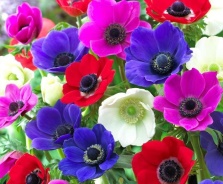 Подойдите к доске и соберите растительную клетку, подпишите органоиды.Рассмотрите растительную клетку под микроскопом, зарисуйте и подпишите органоиды. Станция Анатомия.Перед вами шёл урок биологии у 9 класса. Ученик по имени Денис нес торс человека и растерял все внутренние органы из торса. Помогите Денису собрать правильно внутренние органы.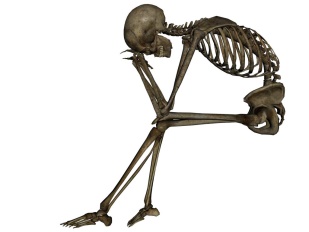 Посмотрите на самого старого ученика нашей школы - Его зовут Вася. Вася забыл где, что у него находится. Определите, какие кости есть у Васи. В помощь возьмите атлас анатомии человека. Станция Вирусология.Найдите из представленных картинок, изображение вируса.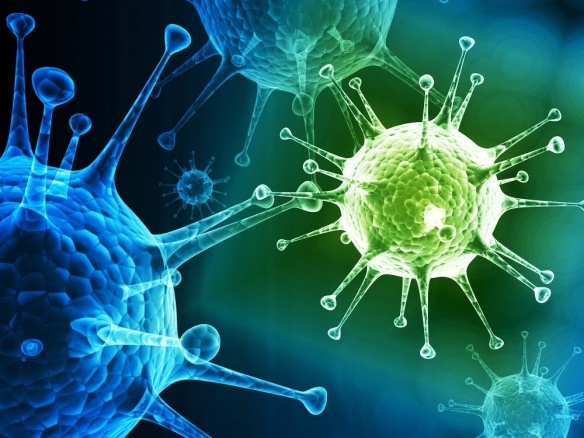 Какого вируса мы боимся сейчас больше всего?Назовите основные симптомы этого вируса.Расскажите о правилах профилактикиЧто делать если заболел. Станция Зоология.Перед вами представлена коллекция насекомых, выберите насекомых с красной меткой.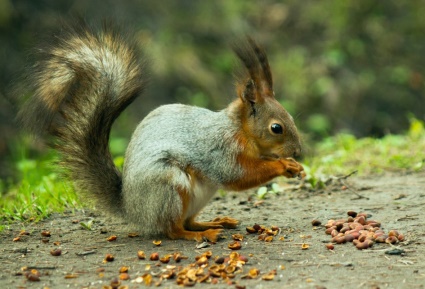 Определите, что это за насекомые (укажите их названия)Определите основные их зоны обитания (Ареал)Определите, к какому классу, отряду и семейству относятся эти насекомые.При выполнении заданий используй журналы ( стр.1)Станция ЗоологияСтанция География.Найдите карточки с помощью компаса. Карточки находятся на С-З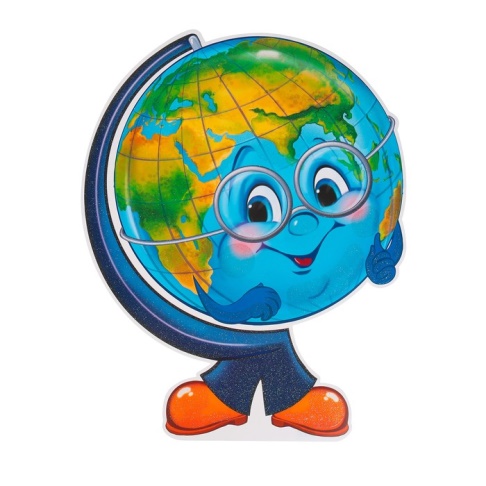 Выберите животных, которые обитают в нашей местности.НасекомыеАреалКлассОтрядСемейство